Data Analysis July 2016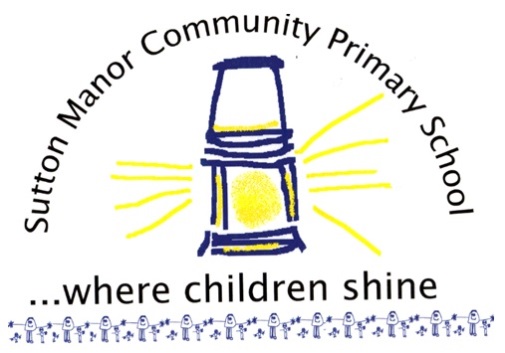 ContentsPage 1-3 Key Stage Two Page 4 Key Stage One Page 5 EYFSPage 6 Statement on whole school assessmentAll percentages are based on unvalidated dataKey Stage TwoKey Stage OneFoundation StagePercentage attaining the expected level or better:Statement on whole school assessmentSchool currently use the Rising Stars Progress and Optional end of year tests to assess children’s progress and attainment throughout the school. In Mathematics, end of unit assessments are completed, a Question Level Analysis is then completed to inform next steps in the children’s learning. In Reading and SPAG, children are assessed at the end of every half term; a Question Level Analysis is then completed to inform next steps in the children’s learning.In Writing, children are assessed at the end of every half term in accordance with writing criteria for the specific year group. During the first term in year one, the children are assessed by the teacher to inform planning. Year 1 begin using the Rising Stars Progress tests in the Spring Term. Year 6 and Year 2 undertake statutory Standard Assessment Tests at the end of the academic year. RWM Combined Expected StandardRWM Combined Expected StandardRWM Combined Expected StandardRWM Combined Expected StandardRWM Combined Expected StandardRWM Combined Expected StandardRWM Combined Expected StandardSchoolLAdifferenceHigherLANATAll pupils 2861%52%+9%045Girls 1362%57%+5%056Boys 1560%47%+13%035FSM  978%35%+43%0Not yet confirmedNot yet confirmedNon FSM  1953%56%-3%0Not yet confirmedNot yet confirmedNo SEN 2467%63%3%0Not yet confirmedNot yet confirmedSEN  425%19%6%0Not yet confirmedNot yet confirmedAverage scaled scoresAverage scaled scoresAverage scaled scoresAverage scaled scoresSchoolLANationalReading104102103SPAG106104104Maths104103103READING Expected StandardREADING Expected StandardREADING Expected StandardREADING Expected StandardREADING Expected StandardREADING Expected StandardREADING Expected StandardREADING Expected StandardREADING Expected StandardSchool LAdifferenceNationaldifferenceSchool High ScoreLANATAll pupils 2875%65%+10%70+5%321822Girls 1385%69%+16%69%+16%2122Boys 1567%60%+7%62%+5%1516FSM  989%50%+39%   Not yet confirmed   Not yet confirmed   Not yet confirmed   Not yet confirmed   Not yet confirmedNon FSM  1968%68%0   Not yet confirmed   Not yet confirmed   Not yet confirmed   Not yet confirmed   Not yet confirmedWRITINGWRITINGWRITINGWRITINGWRITINGSchool Expected StandardSchool Greater DepthLAExpected StandardLA Greater DepthAll pupils 2882%7%73%13%Girls 1392%15%81%18%Boys 1573%0%65%8%FSM  989%0%60%7%Non FSM  1979%11%76%14%No SEN 2492%8%86%17%SEN  425%032%2%MATHEMATICS Expected StandardMATHEMATICS Expected StandardMATHEMATICS Expected StandardMATHEMATICS Expected StandardMATHEMATICS Expected StandardMATHEMATICS Expected StandardMATHEMATICS Expected StandardMATHEMATICS Expected StandardMATHEMATICS Expected StandardLAdifferenceNationaldifferenceHigh ScoreLANATAll pupils 2871%71%0%211515Girls 1377%71%+6%70+7%1415Boys 1567%70%-3%70-3%1618FSM  978%54%+24% Not yet confirmed Not yet confirmed Not yet confirmed Not yet confirmed Not yet confirmedNon FSM  1968%75%-7% Not yet confirmed Not yet confirmed Not yet confirmed Not yet confirmed Not yet confirmedNo SEN 2479%81%-2% Not yet confirmed Not yet confirmed Not yet confirmed Not yet confirmed Not yet confirmedSEN  425%42%-17% Not yet confirmed Not yet confirmed Not yet confirmed Not yet confirmed Not yet confirmedSPELLING, PUNCTUATION AND GRAMMER Expected StandardSPELLING, PUNCTUATION AND GRAMMER Expected StandardSPELLING, PUNCTUATION AND GRAMMER Expected StandardSPELLING, PUNCTUATION AND GRAMMER Expected StandardSPELLING, PUNCTUATION AND GRAMMER Expected StandardSPELLING, PUNCTUATION AND GRAMMER Expected StandardSPELLING, PUNCTUATION AND GRAMMER Expected StandardSPELLING, PUNCTUATION AND GRAMMER Expected StandardSPELLING, PUNCTUATION AND GRAMMER Expected StandardSchool LAdifferenceNationaldifferenceHigh scoreLANATAll pupils 2882%75%+7%72%+10%25%23%27%Girls 1392%Not yet confirmedNot yet confirmedNot yet confirmedNot yet confirmedNot yet confirmedBoys 1579%Not yet confirmedNot yet confirmedNot yet confirmedNot yet confirmedNot yet confirmedFSM  992%%+%Not yet confirmedNot yet confirmedNot yet confirmedNot yet confirmedNot yet confirmedNon FSM  1979%%0Not yet confirmedNot yet confirmedNot yet confirmedNot yet confirmedNot yet confirmedNo SEN 24100%%%Not yet confirmedNot yet confirmedNot yet confirmedNot yet confirmedNot yet confirmedSEN  425%%%Not yet confirmedNot yet confirmedNot yet confirmedNot yet confirmedNot yet confirmedCombinedCombinedCombinedCombinedCombinedCombinedCombinedSchool expLA expDifferenceSchool GDLA GDDifferenceAll 2748%51%-3%06%-6%Girls 967%56%+9%06%-6%Boys  1839%46%-7%057%-5%No SEN54%61%-7%07%-7%SEN  30%12%-12%01%-1%READING Expected StandardREADING Expected StandardREADING Expected StandardREADING Expected StandardREADING Expected StandardREADING Expected StandardREADING Expected StandardSchool expLA expDifferenceSchool GDLA GDDifferenceAll 2774%68%+6%7%16%-9%Girls 989%73%+16%11%17%-6%Boys  1867%63%+4%6%15%-9%No SEN83%78%+5%820%-11%SEN  30%27%-27%03%-3%WRITINGWRITINGWRITINGWRITINGWRITINGWRITINGWRITINGSchool expLA expDifferenceSchool GDLA GDDifferenceAll 2752%58%-6%08%-8%Girls 978%65%+13%010%-10%Boys  1839%50%-12%07%-7%No SEN58%68%-10%010%-10%SEN  30%16%-16%01%-1%MATHEMATICSMATHEMATICSMATHEMATICSMATHEMATICSMATHEMATICSMATHEMATICSMATHEMATICSSchool expLA expDifferenceSchool GDLA GDDifferenceAll 2763%67%-4%013%-13%Girls 989%69%+20%011%-11%Boys  1850%66%-16%016%-16%No SEN71%78%-7%016%-16%SEN  30%25%-25%04%-4%Groups SchoolLA+ or – against LAAll childrenAll childrenAll childrenAll childrenPrime learning goals65%73%-Specific learning goals58%66%-All learning goals58%64%-GirlsPrime LG85%82%+Specific LG85%75%+All LG85%74%+BoysPrime LG46%65%-19%Specific31%57%-26%All LG31%55%-24%